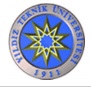 DISC GRINDER (ÖĞÜTÜCÜ) KULLANMA, BAKIM VE ONARIM TALİMATIDoküman NoTL-223DISC GRINDER (ÖĞÜTÜCÜ) KULLANMA, BAKIM VE ONARIM TALİMATIİlk Yayın Tarihi31.08.2015DISC GRINDER (ÖĞÜTÜCÜ) KULLANMA, BAKIM VE ONARIM TALİMATIRevizyon TarihiDISC GRINDER (ÖĞÜTÜCÜ) KULLANMA, BAKIM VE ONARIM TALİMATIRevizyon No00DISC GRINDER (ÖĞÜTÜCÜ) KULLANMA, BAKIM VE ONARIM TALİMATISayfa1/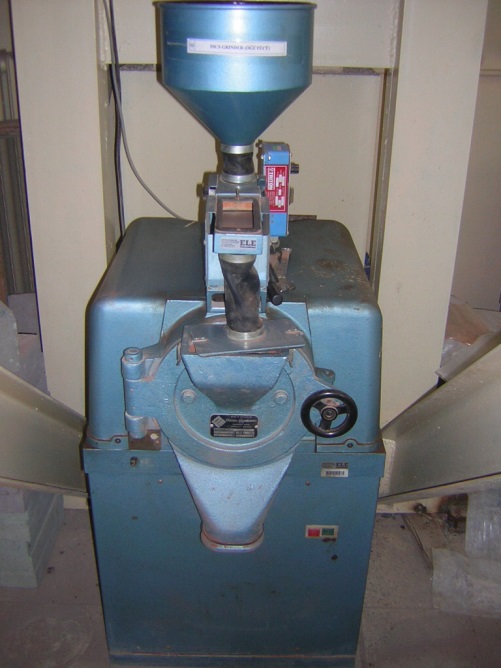 AMAÇBu talimat öğütücünün kullanım ilkelerini ve çalışma koşullarını belirlemek amacıyla hazırlanmıştır.KAPSAMBu talimat İnşaat Mühendisliği Bölümü, Yapı Malzemeleri Laboratuvarı’nda bulunan öğütücünün kullanımını kapsar.TANIMLAR Bu talimatta tanımlanması gereken herhangi bir terim bulunmamaktadır. SORUMLULUKLARBu talimatın uygulanmasından bu cihazla bir çalışmayı yürüten ilgili öğretim üyesi, öğretim üyesi yardımcısı, çalışma yetkisi verilmiş diğer araştırmacılar ve laboratuvar teknisyeni sorumludur.UYGULAMACihazın KullanımıGüç kablosu prize takılır. Yeşil "I" tuşuna basılarak alet çalıştırılır.Öğütülecek malzeme alet üzerindeki hazneye sabit hızda dökülür.Öğütme işlemi sonunda kırmızı "O" tuşuna basılarak alet durdurulur.Güç kablosu prizden çıkarılır.Cihazın BakımıKullanıcının güvenliği için herhangi bir bakıma başlamadan önce ünitenin kapatılmış olması ve ana kablonun çıkarılmış olması gerekmektedir. Öğütme işlemi tamamlandığında cihazın ön kapağı açılarak cihaz temizlenmelidir. Öğütme işlemi sırasında, cihazın aşırı ısınmasını engellemek amacıyla 30 dakikada bir cihaz ön kapağı açılarak, 10-15 dakika soğutulmalıdır.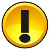 Güvenlik ÖnlemleriCihazı kullanacak kişi toza karşı koruyucu maske ve gözlük takmalıdır. Makinede çalışırken, öğütme haznesine metal cisim sokulmamalı, el ile müdahale edilmemelidir. İLGİLİ DÖKÜMANLARFirma tarafından verilmiş cihaza ait kullanım kılavuzları. AMAÇBu talimat öğütücünün kullanım ilkelerini ve çalışma koşullarını belirlemek amacıyla hazırlanmıştır.KAPSAMBu talimat İnşaat Mühendisliği Bölümü, Yapı Malzemeleri Laboratuvarı’nda bulunan öğütücünün kullanımını kapsar.TANIMLAR Bu talimatta tanımlanması gereken herhangi bir terim bulunmamaktadır. SORUMLULUKLARBu talimatın uygulanmasından bu cihazla bir çalışmayı yürüten ilgili öğretim üyesi, öğretim üyesi yardımcısı, çalışma yetkisi verilmiş diğer araştırmacılar ve laboratuvar teknisyeni sorumludur.UYGULAMACihazın KullanımıGüç kablosu prize takılır. Yeşil "I" tuşuna basılarak alet çalıştırılır.Öğütülecek malzeme alet üzerindeki hazneye sabit hızda dökülür.Öğütme işlemi sonunda kırmızı "O" tuşuna basılarak alet durdurulur.Güç kablosu prizden çıkarılır.Cihazın BakımıKullanıcının güvenliği için herhangi bir bakıma başlamadan önce ünitenin kapatılmış olması ve ana kablonun çıkarılmış olması gerekmektedir. Öğütme işlemi tamamlandığında cihazın ön kapağı açılarak cihaz temizlenmelidir. Öğütme işlemi sırasında, cihazın aşırı ısınmasını engellemek amacıyla 30 dakikada bir cihaz ön kapağı açılarak, 10-15 dakika soğutulmalıdır.Güvenlik ÖnlemleriCihazı kullanacak kişi toza karşı koruyucu maske ve gözlük takmalıdır. Makinede çalışırken, öğütme haznesine metal cisim sokulmamalı, el ile müdahale edilmemelidir. İLGİLİ DÖKÜMANLARFirma tarafından verilmiş cihaza ait kullanım kılavuzları. AMAÇBu talimat öğütücünün kullanım ilkelerini ve çalışma koşullarını belirlemek amacıyla hazırlanmıştır.KAPSAMBu talimat İnşaat Mühendisliği Bölümü, Yapı Malzemeleri Laboratuvarı’nda bulunan öğütücünün kullanımını kapsar.TANIMLAR Bu talimatta tanımlanması gereken herhangi bir terim bulunmamaktadır. SORUMLULUKLARBu talimatın uygulanmasından bu cihazla bir çalışmayı yürüten ilgili öğretim üyesi, öğretim üyesi yardımcısı, çalışma yetkisi verilmiş diğer araştırmacılar ve laboratuvar teknisyeni sorumludur.UYGULAMACihazın KullanımıGüç kablosu prize takılır. Yeşil "I" tuşuna basılarak alet çalıştırılır.Öğütülecek malzeme alet üzerindeki hazneye sabit hızda dökülür.Öğütme işlemi sonunda kırmızı "O" tuşuna basılarak alet durdurulur.Güç kablosu prizden çıkarılır.Cihazın BakımıKullanıcının güvenliği için herhangi bir bakıma başlamadan önce ünitenin kapatılmış olması ve ana kablonun çıkarılmış olması gerekmektedir. Öğütme işlemi tamamlandığında cihazın ön kapağı açılarak cihaz temizlenmelidir. Öğütme işlemi sırasında, cihazın aşırı ısınmasını engellemek amacıyla 30 dakikada bir cihaz ön kapağı açılarak, 10-15 dakika soğutulmalıdır.Güvenlik ÖnlemleriCihazı kullanacak kişi toza karşı koruyucu maske ve gözlük takmalıdır. Makinede çalışırken, öğütme haznesine metal cisim sokulmamalı, el ile müdahale edilmemelidir. İLGİLİ DÖKÜMANLARFirma tarafından verilmiş cihaza ait kullanım kılavuzları. AMAÇBu talimat öğütücünün kullanım ilkelerini ve çalışma koşullarını belirlemek amacıyla hazırlanmıştır.KAPSAMBu talimat İnşaat Mühendisliği Bölümü, Yapı Malzemeleri Laboratuvarı’nda bulunan öğütücünün kullanımını kapsar.TANIMLAR Bu talimatta tanımlanması gereken herhangi bir terim bulunmamaktadır. SORUMLULUKLARBu talimatın uygulanmasından bu cihazla bir çalışmayı yürüten ilgili öğretim üyesi, öğretim üyesi yardımcısı, çalışma yetkisi verilmiş diğer araştırmacılar ve laboratuvar teknisyeni sorumludur.UYGULAMACihazın KullanımıGüç kablosu prize takılır. Yeşil "I" tuşuna basılarak alet çalıştırılır.Öğütülecek malzeme alet üzerindeki hazneye sabit hızda dökülür.Öğütme işlemi sonunda kırmızı "O" tuşuna basılarak alet durdurulur.Güç kablosu prizden çıkarılır.Cihazın BakımıKullanıcının güvenliği için herhangi bir bakıma başlamadan önce ünitenin kapatılmış olması ve ana kablonun çıkarılmış olması gerekmektedir. Öğütme işlemi tamamlandığında cihazın ön kapağı açılarak cihaz temizlenmelidir. Öğütme işlemi sırasında, cihazın aşırı ısınmasını engellemek amacıyla 30 dakikada bir cihaz ön kapağı açılarak, 10-15 dakika soğutulmalıdır.Güvenlik ÖnlemleriCihazı kullanacak kişi toza karşı koruyucu maske ve gözlük takmalıdır. Makinede çalışırken, öğütme haznesine metal cisim sokulmamalı, el ile müdahale edilmemelidir. İLGİLİ DÖKÜMANLARFirma tarafından verilmiş cihaza ait kullanım kılavuzları.           Hazırlayan                                    Sistem Onayı                                         Yürürlük Onayı    Nezaket YILDIZ                         Prof. Dr. Bestami ÖZKAYA            Prof. Dr. Bestami ÖZKAYA                       Hazırlayan                                    Sistem Onayı                                         Yürürlük Onayı    Nezaket YILDIZ                         Prof. Dr. Bestami ÖZKAYA            Prof. Dr. Bestami ÖZKAYA                       Hazırlayan                                    Sistem Onayı                                         Yürürlük Onayı    Nezaket YILDIZ                         Prof. Dr. Bestami ÖZKAYA            Prof. Dr. Bestami ÖZKAYA                       Hazırlayan                                    Sistem Onayı                                         Yürürlük Onayı    Nezaket YILDIZ                         Prof. Dr. Bestami ÖZKAYA            Prof. Dr. Bestami ÖZKAYA             